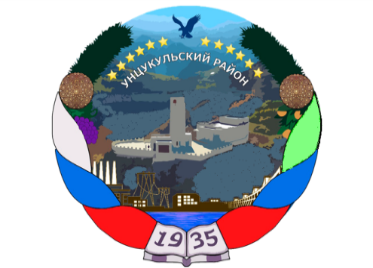 РЕСПУБЛИКА ДАГЕСТАНГЛАВА  МУНИЦИПАЛЬНОГО ОБРАЗОВАНИЯ«УНЦУКУЛЬСКИЙ РАЙОН»Индекс 368950  РД, пос. Шамилькала, ул.М.Дахадаева,3  тел.55-64-85e-mail:mo_uncuk_raion@mail.ruПОСТАНОВЛЕНИЕот  «21» октября 2019г. № 140О внесении изменений в постановление администрации муниципального образования «Унцукульский район» 03 июля 2009 №96 «О введении новых систем оплаты труда работников муниципальных учреждений Унцукульского района»Во исполнение постановлений Правительства Республики Дагестан от 03 марта 2017 №53 «О внесении изменений в постановление Правительства Республики Дагестан от 28 апреля 2009 №17» и от 27 февраля 2019 №27 «О внесении изменения в приложение №3 к постановлению Правительства Республики Дагестан от 28 апреля 2009 года №117 «О введении новых систем оплаты труда работников государственных учреждений Республики Дагестан», постановляю:1.Внести изменение в  постановление администрации муниципального образования «Унцукульский район» 03 июля 2009 №96 «О введении новых систем оплаты труда  работников муниципальных учреждений  Унцукульского района» следующего содержания:а) пункт 1 изложить в следующей редакции:«1.Ввести в течение 2009 года новые системы оплаты труда работников государственных бюджетных учреждений Унцукульского района (далее - учреждения) и работников государственных органов Республики Дагестан, оплата труда которых осуществляется на основе Единой тарифной сетки по оплате труда работников муниципальных учреждений Унцукульского района (далее-работники).».2. Внести изменение в приложение №1 к постановлению администрации муниципального образования «Унцукульский район» 03 июля 2009 №96 «О введении новых систем оплаты труда  работников муниципальных учреждений  Унцукульского района» следующего содержания:В пункте 9:а) абзац 1 изложить в следующей редакции:«Орган местного самоуправления муниципального района – главные распорядители средств республиканского бюджета Республики Дагестан, в ведении которых находятся учреждения, устанавливают руководителям этих учреждений выплаты стимулирующего характера по результатам достижения показателей эффективности деятельности учреждения и работы его руководителя, утверждаемых органом местного самоуправления муниципального района, осуществляющим функции и полномочия учредителя этого учреждения, за соответствующий период.»;б) абзац 2 и 3 исключить;в) дополнить абзацами 2,3 и 4 следующего содержания:«Предельный уровень соотношения среднемесячной заработной платы руководителей, заместителей руководителей, главных бухгалтеров учреждений и среднемесячной заработной платы работников этих учреждений (без учета заработной платы руководителя, заместителей руководителя, главного бухгалтера) определяются нормативным правовым актом органа местного самоуправления муниципального района, осуществляющего функции и полномочия учредителя соответствующих учреждений, в кратности от 1 до 5.
         Соотношение среднемесячной заработной платы руководителей, заместителей руководителей, главных бухгалтеров учреждений и среднемесячной заработной платы работников этих учреждений, формируемой за счет всех источников финансового обеспечения, рассчитывается за календарный год. Соотношение среднемесячной заработной платы руководителя, заместителей руководителя, главного бухгалтера учреждения и среднемесячной заработной платы работников учреждения определяется путем деления среднемесячной заработной платы соответствующего руководителя, заместителя руководителя, главного бухгалтера на среднемесячную заработную плату работников этого учреждения. Определение среднемесячной заработной платы в указанных целях осуществляется в соответствии с Положением об особенностях порядка исчисления средней заработной платы, утвержденным постановлением Правительства Российской Федерации от 24 декабря 2007 года N 922 "Об особенностях порядка исчисления средней заработной платы.";
          При установлении условий оплаты труда руководителю учреждения орган  местного самоуправления муниципального района должен исходить из необходимости обеспечения непревышения предельного уровня соотношения среднемесячной заработной платы, установленного в соответствии с абзацем пятым настоящего пункта, в случае выполнения всех показателей эффективности деятельности государственного учреждения и работы его руководителя и получения выплат стимулирующего характера в максимальном размере.»3. Внести изменение в приложение №3  к постановлению администрации муниципального образования «Унцукульский район» 03 июля 2009 №96 «О введении новых систем оплаты труда  работников муниципальных учреждений  Унцукульского района» следующего содержания: а)абзац 2 примечания  изложить в следующей редакции:«при этом следует учитывать, что объем средств на указанные выплаты должен составлять не менее 15 процентов (не менее 5 процентов для работников образовательных учреждений) средств на оплату труда, формируемых за счет бюджетных ассигнований районного бюджета Унцукульского района.».4.Изменения вносимые в абзац 2 примечания распространяются на правоотношения возникшие с 01 января 2019 г.5.Настоящее постановление опубликовать в районной газете «Садовод» и  на официальном сайте администрации  МО «Унцукульский район». Глава МО «Унцукульский район»                                  И.М.Нурмагомедов